Escribe y dibuja en tu cuaderno  de C. Naturales lo siguiente:La materia y sus propiedades.Todos los objetos del Universo están formados por materia.  La materia es todo aquello que tiene masa y ocupa un lugar en el espacio, es decir, tiene volumen.  Masa y volumenLa masa (m): es la cantidad de materia que tiene un cuerpo. Se mide en Kilogramos (Kg) o gramos (g). 1 Kg contiene 1.000 gramos. Para averiguar la masa de un cuerpo se emplea la balanza. En ella se compara la masa del cuerpo con la masa de las pesas.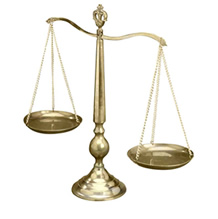 El volumen (V): es el espacio que ocupa un cuerpo. Los sólidos, los líquidos y los gases tienen volumen. Se suele medir en litros (L) o en mililitros (mL). 1 L contiene 1.000 mililitros. 1 mililitro equivale también al centímetro cúbico (cm3). Para medir el volumen se emplea un cilindro graduado o probeta. Cuando se necesita más exactitud se usan pipetas o buretas.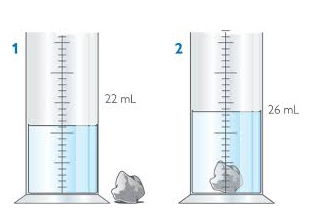 Responde las preguntas:1) ¿Qué es la masa?    _________________________________________________________________________________________________________________________________________2) ¿Qué es el volumen?  ________________________________________________________________________________________________________________________________________3) Si la profesora te pasa una botella de alcohol que se encuentra en estado líquido y te pide que midas su masa. ¿Qué instrumento debes usar? .Encierra la respuesta correcta.a) Balanza                      b)  probeta                        c)   regla                           d) termómetroLeer Texto de Ciencias Naturales páginas 114 y 115 – 120 a 123RESPUESTAS DE ACTIVIDAD CIENCIAS NATURALES 30 MARZO(CUARTOS BÁSICOS)Es la cantidad de materia que tiene un cuerpo. Es el espacio que ocupa un cuerpo.La balanza Escribe en tu cuaderno  de C. Naturales lo siguiente:Estados de la materia. La materia puede encontrarse en 3 estados físicos: sólidos, líquidos y gaseosos. 1) Los sólidos: En los sólidos, las partículas están unidas, ordenadas y la distancia que las separa es muy pequeña. Vibran en sus posiciones fijas, pero no se desplazan.Propiedades:- Tienen forma y volumen constantes.
- Se caracterizan por la rigidez y regularidad de sus estructuras.
- No se pueden comprimir, pues no es posible reducir su volumen presionándolos.
- Se dilatan: aumentan su volumen cuando se calientan, y se contraen: disminuyen su volumen cuando se enfrían. 2) Los líquidos: las partículas están desordenadas y la distancia que las separa es mayor que en los sólidos. Vibran  y se pueden desplazar. Propiedades: - No tienen forma fija pero sí volumen.- La variabilidad de forma y el presentar unas propiedades muy específicas son características de los líquidos.- Los líquidos adoptan la forma del recipiente que los contiene.- Fluyen o se escurren con mucha facilidad si no están contenidos en un recipiente; por eso, al igual que a los gases, se los denomina fluidos.
- Se dilatan y contraen como los sólidos.3) Los gases: las partículas están mucho más desordenadas y separadas que en los líquidos. Vibran  y se desplazan libremente ocupando todo el espacio el espacio disponiblePropiedades:- No tienen forma ni volumen fijos.
- En ellos es muy característica la gran variación de volumen que experimentan al  cambiar  las condiciones   de temperatura y presión.
- El gas adopta el tamaño y la forma del lugar que ocupa.
- Ocupa todo el espacio dentro del recipiente que lo contiene.
- Se pueden comprimir con facilidad, reduciendo su volumen.
- Se difunden y tienden a mezclarse con otras sustancias gaseosas, líquidas e, incluso, sólidas.
- Se dilatan y contraen como los sólidos y líquidos. Leer Texto de Ciencias Naturales páginas  125 Y 126. TRABAJO DE CIENCIAS NATURALES CUARTOS BÁSICOSObjetivo Nombre de la Unidad: Propiedades de la Materia.Identificar la masa y el volumen de los cuerpos.Fecha:   30 de Marzo de 2020  TRABAJO DE CIENCIAS NATURALES CUARTOS BÁSICOSObjetivo Nombre de la Unidad: Propiedades de la Materia.Identificar estados de la materia.Fecha:   2 de Abril de 2020 